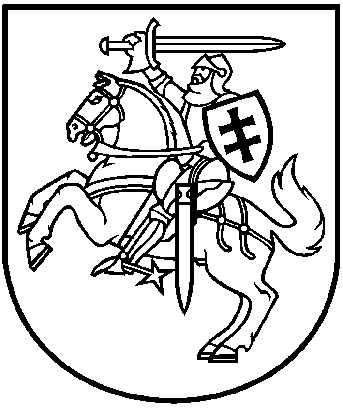 LIETUVOS RESPUBLIKOS APLINKOS MINISTRASĮSAKYMASDĖL LIETUVOS RESPUBLIKOS APLINKOS MINISTRO 2000 M. BIRŽELIO 27 D. ĮSAKYMO NR. 258 „DĖL MEDŽIOKLĖS LIETUVOS RESPUBLIKOS TERITORIJOJE TAISYKLIŲ PATVIRTINIMO“ PAKEITIMO2018 m. lapkričio 28 d. Nr. D1-999Vilnius1. P a k e i č i u Medžioklės Lietuvos Respublikos teritorijoje taisykles, patvirtintas Lietuvos Respublikos aplinkos ministro 2000 m. birželio 27 d. įsakymu Nr. 258 „Dėl Medžioklės Lietuvos Respublikos teritorijoje taisyklių patvirtinimo“:1.1. pakeičiu 2.8 papunktį ir jį išdėstau taip:„2.8. teisė medžioti – asmens įgyta teisė, teisės aktų nustatyta tvarka išlaikius Medžioklės egzaminą ir gavus Lietuvos Respublikos medžiotojo bilietą. Šios teisės turėjimas nesiejamas su prievole nustatyta tvarka atlikti saugaus elgesio medžioklėje žinių ir praktinių medžiojimo įgūdžių patikrinimą;“;1.2. pakeičiu 7 punktą ir jį išdėstau taip:„7. Visus 6 punkte nurodytus dokumentus pateikusiems ir išlaikiusiems medžioklės egzaminą asmenims medžiotojo bilietą Komisijos pirmininkas išduoda per 30 kalendorinių dienų. Išduodamas medžiotojo bilietas turi būti patvirtintas AAD herbiniu antspaudu ir medžiotojo bilietą išduodančio asmens parašu. Už medžiotojo bilieto išdavimą arba jo pakeitimą nauju turi būti sumokėta nustatyto dydžio valstybės rinkliava. Komisijos pirmininkas Medžiotojų bilietų išdavimo registre įrašo medžiotojo bilieto išdavimo datą, numerį, asmens, kuriam išduodamas bilietas, vardą, pavardę, gyvenamąją vietą. Registre pasirašo bilietą gavęs medžiotojas ir bilietą išdavęs asmuo, nurodydami savo vardą, pavardę ir pareigas. Pametus arba sugadinus medžiotojo bilietą, išduodamas kitas medžiotojo bilietas. Šiais atvejais išduodamame medžiotojo biliete įrašomos senajame medžiotojo biliete buvusios žymos apie medžiotojo kvalifikaciją, nurodoma data, iki kada galioja žyma apie saugaus elgesio medžioklėje žinių ir praktinių medžiojimo įgūdžių patikrinimą, ir patvirtinama AAD herbiniu antspaudu. Medžiotojo bilieto pavyzdinę formą tvirtina aplinkos ministras.“;1.3. pakeičiu 16.1 papunktį ir jį išdėstau taip:„16.1. medžiotojo bilietą;“1.4. pakeičiu 58.7 papunktį ir jį išdėstau taip:„58.7. medžioti neturint žymos medžiotojo biliete apie saugaus elgesio medžioklėje žinių ir praktinių medžiojimo įgūdžių patikrinimo rezultatus (šis reikalavimas netaikomas 5 metus nuo teisės medžioti suteikimo);“.2. N u s t a t a u, kad įsakymas įsigalioja 2019 m. sausio 1 d.Aplinkos ministras					        Kęstutis Navickas